FACULTATEA DE MEDICINĂ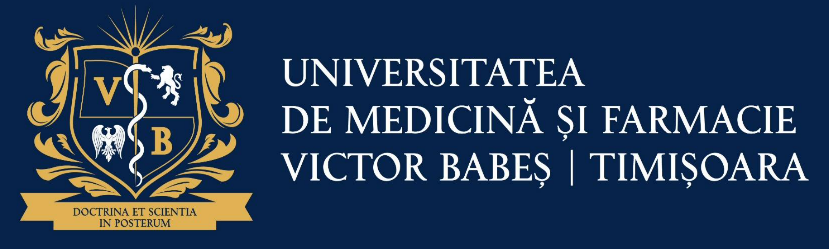 Adresa:P-ţa Eftimie Murgu nr. 2, Timişoara,cod 300041, RomâniaTel: (40)2562204844; Fax: (40)256220484E-mail: decanat.mg@umft.ro; www.umft.roREZULTATE PROVIZORIIRECLASIFICARE ANUALĂANUL UNIVERSITAR 2020-2021ANUL IIIRezultate afișate sunt provizorii.Eventualele contestații cu privire la reclasificarea anuală a studenților se vor depune în termen de 48 de ore după afișarea acestora, pe adresa de e-mail decanat.mg@umft.ro .               DECAN,	        				SECRETAR ȘEF FACULTATE,Conf.univ.dr. Timar Romulus Bogdan		    Ienea DorinaNr.crtNumePrenumeNr.  matricolMedia ponderatăForma de finanțare1317            10.00BUGET23639.88BUGET33079.85BUGET43289.81BUGET53349.77TAXĂ/A DOUA FACULTATE63169.72BUGET73299.72BUGET84559.72BUGET93259.70BUGET10`3589.66BUGET113759.62BUGET123049.57BUGET133139.51BUGET143189.48BUGET153329.48BUGET163339.48BUGET173519.48BUGET183279.46TAXĂ/A DOUA FACULTATE193319.46BUGET203549.44BUGET213609.44BUGET223619.42BUGET233089.40BUGET244539.35BUGET254549.33BUGET263099.29BUGET273479.29BUGET283059.20TAXĂ/A DOUA FACULTATE293499.18BUGET303599.16BUGET313159.14BUGET323209.14BUGET333629.11TAXĂ/A DOUA FACULTATE343679.11BUGET353649.09BUGET363419.07TAXĂ/A DOUA FACULTATE373659.01BUGET383389.00TAXĂ/A DOUA FACULTATE393439.00BUGET403768.96BUGET413198.94BUGET423368.92BUGET433448.92TAXĂ/A DOUA FACULTATE443718.92BUGET453408.90BUGET463778.90BUGET473698.87BUGET483248.85BUGET49 3378.83BUGET ÎNTREAGA PER DE STUDII503268.81BUGET513748.81TAXĂ/A DOUA FACULTATE523558.79BUGET533708.79BUGET543238.77BUGET553458.77BUGET563128.72BUGET573308.70TAXĂ/A DOUA FACULTATE583148.68BUGET593358.66BUGET603038.59TAXĂ613428.59TAXĂ623668.59TAXĂ633218.57TAXĂ643068.51TAXĂ653528.50TAXĂ663738.46TAXĂ673468.38TAXĂ683118.27TAXĂ693228.16TAXĂ703398.16TAXĂ713568.05TAXĂ72350Promovat cu restanțeTAXĂ73357Promovat cu restanțeTAXĂ74372Promovat cu restanțeTAXĂ75